        НАРОДНИЙ ДЕПУТАТ УКРАЇНИ01008, Київ, вул. М. Грушевського, 5   ВЕРХОВНА РАДА УКРАЇНИ                 Відповідно до статті 93 Конституції України в порядку законодавчої ініціативи вносимо  на розгляд Верховної Ради України проект Закону України «Про внесення змін до статті 37 Закону України «Про судоустрій і статус суддів» щодо  забезпечення рівномірного навантаження на суддів Касаційного адміністративного суду у складі Верховного Суду».       Доповідати законопроект на пленарному засіданні Верховної Ради України буде народний депутат України  Додатки:  1. Проект Закону на одному арк.2. Порівняльна таблиця до законопроекту на двох арк.3. Пояснювальна записка до законопроекту на трьох арк.4. Проект Постанови Верховної Ради України до законопроекту на       одному арк.                     5. Електронна версія зазначених вище документів.Народні  депутати України 	    		                            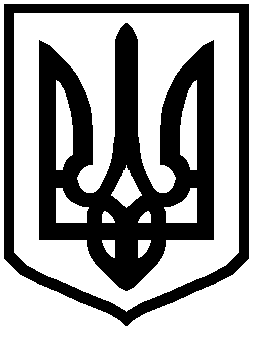 